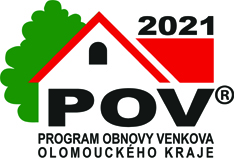 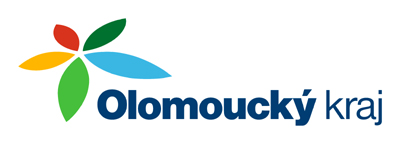 OPRAVA POŽÁRNÍ NÁDRŽE A JEJÍHO OKOLÍ VE VITČICÍCHTENTO PROJEKT BYL USKUTEČNĚN ZA FINANČNÍ ÚČASTI OLOMOUCKÉHO KRAJE.CELKOVÉ NÁKLADY ČINILY 601.855,50 Kč. FINANČNÍ PŘÍSPĚVEK OLOMOUCKÉHO KRAJE ČINÍ 240.000,00 Kč. Z VLASTNÍCH ZDROJŮ OBEC VITČICE ZAPLATILA ZA TUTO AKCI 351.855,50 Kč.MALÁ VODNÍ NÁDRŽ BĚHEM REALIZACE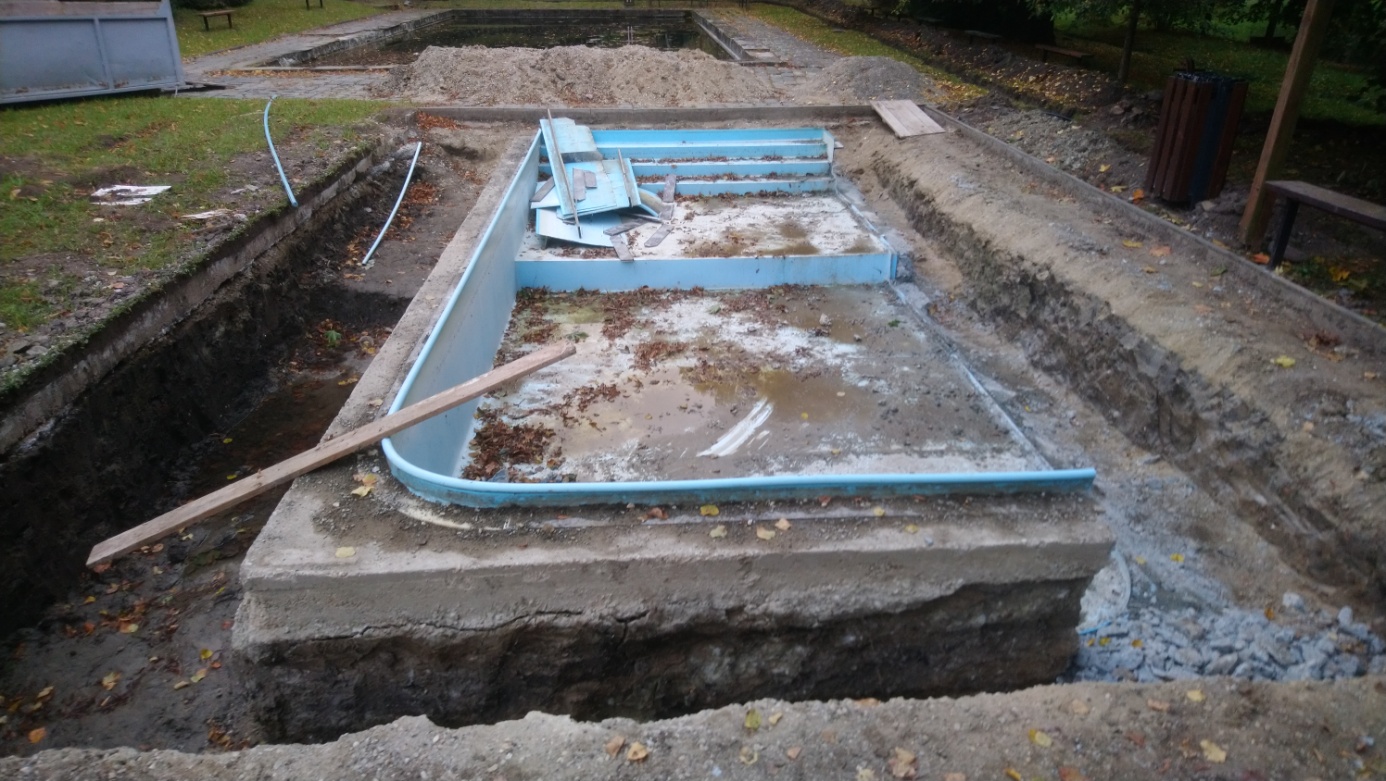 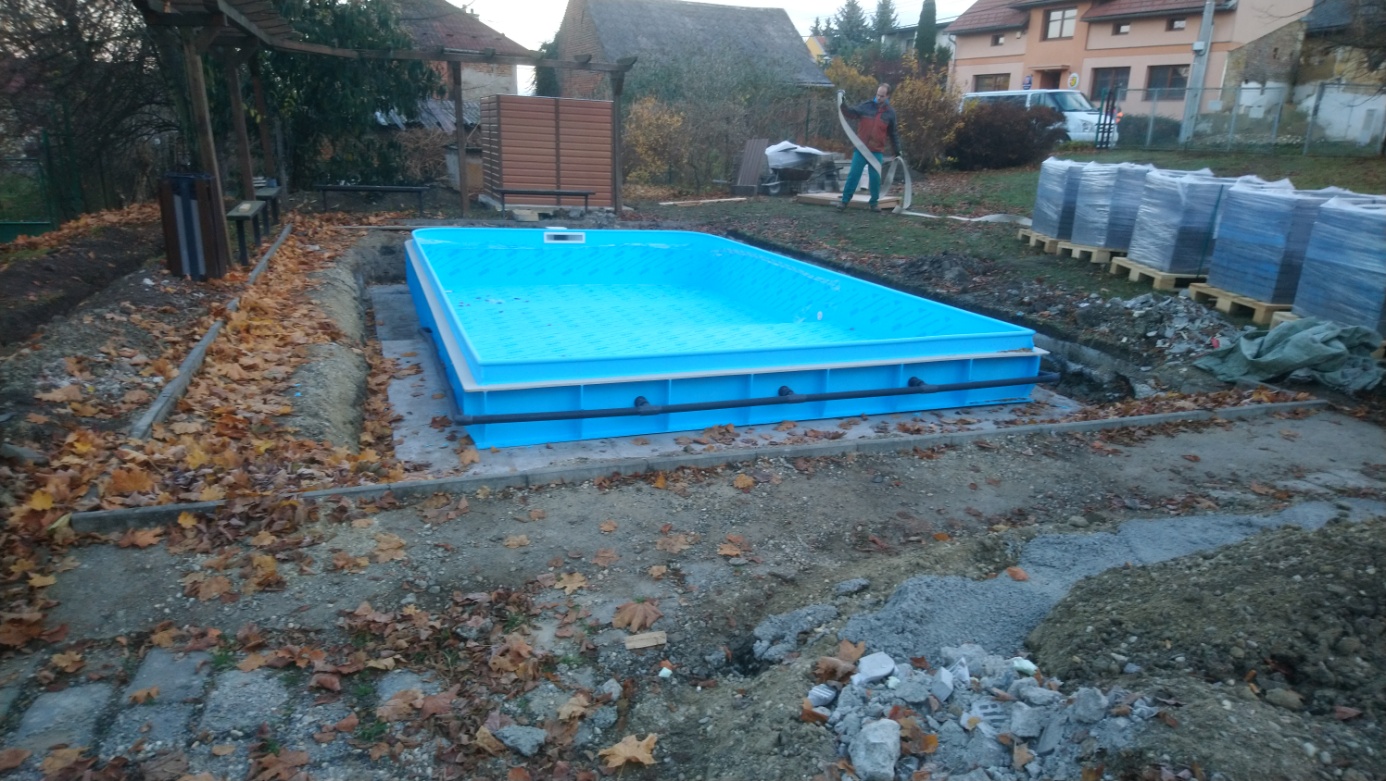 MALÁ VODNÍ NÁDRŽ PO REALIZACI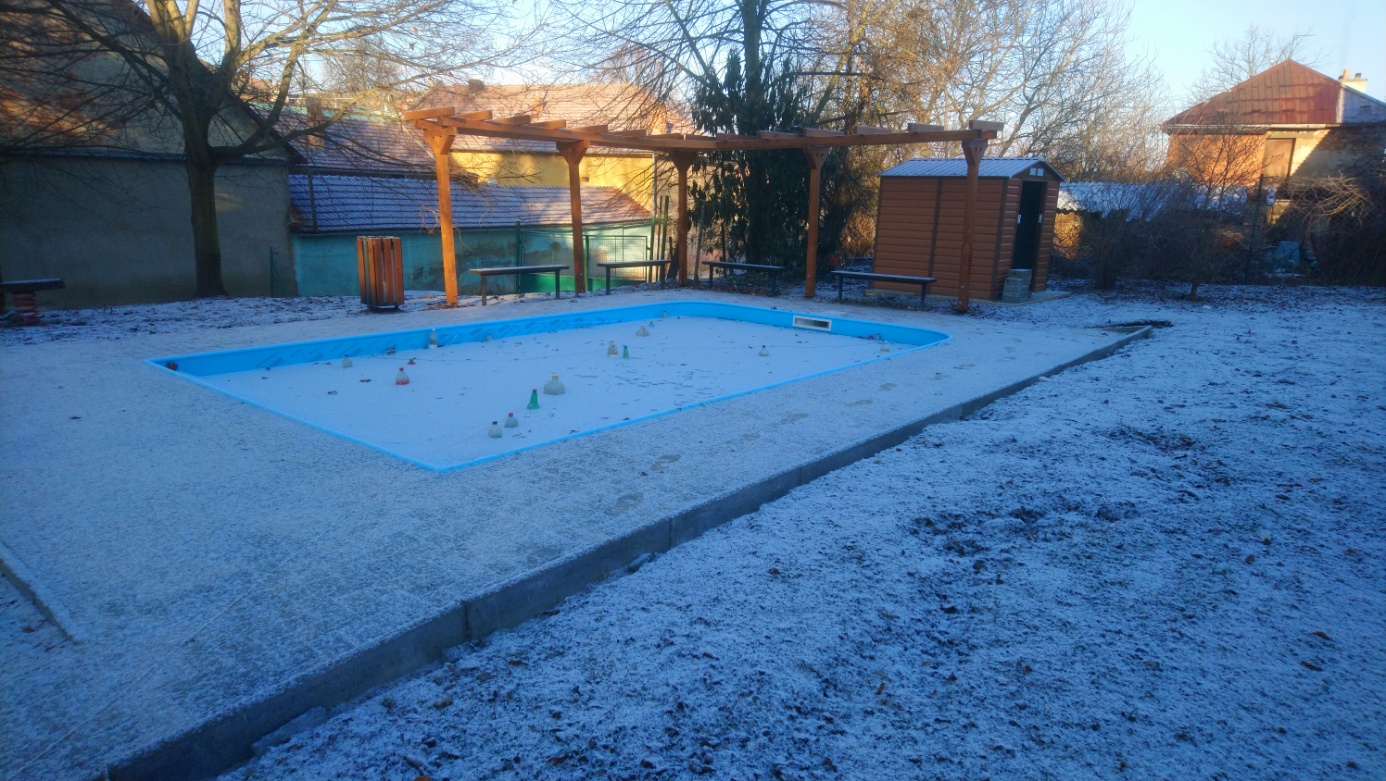 DOMEČEK S TECHNOLOGIÍ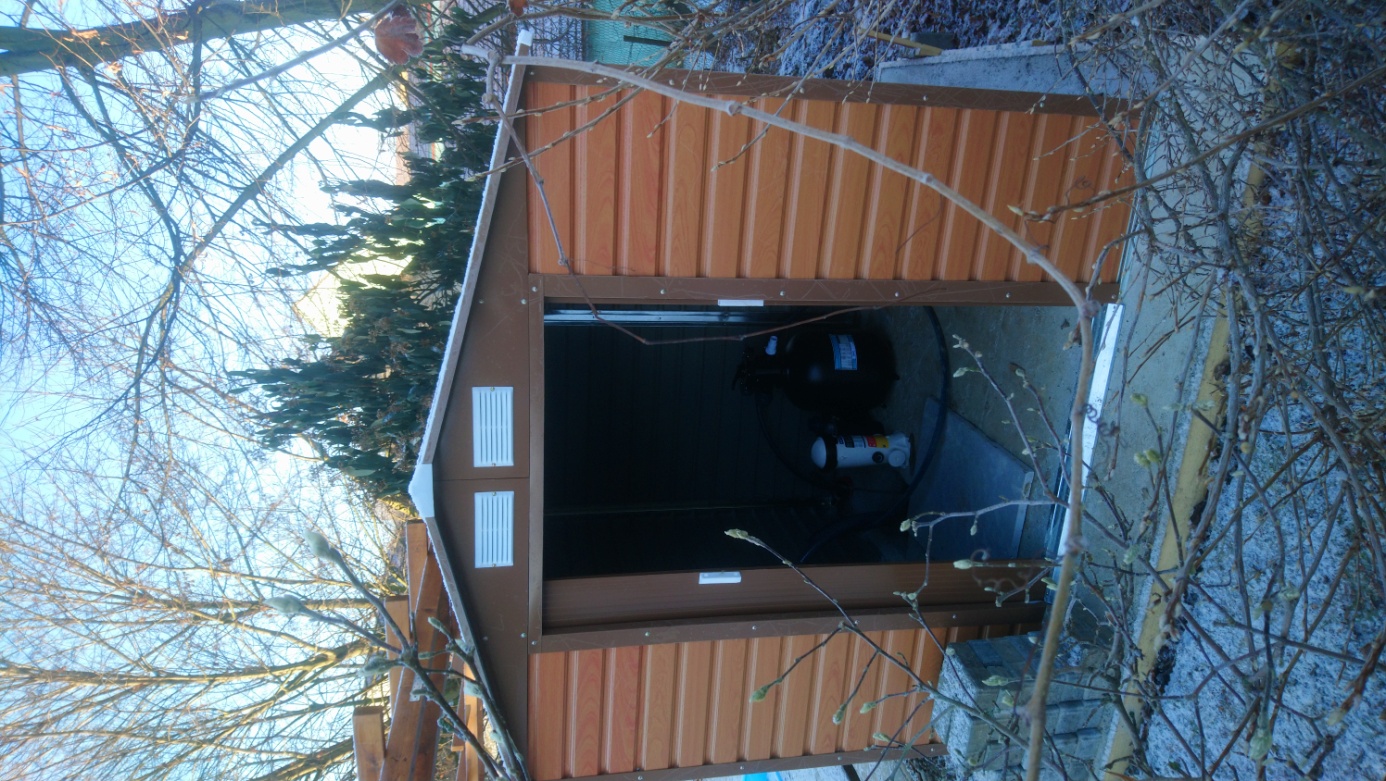 POŽÁRNÍ NÁDRŽ BĚHEM REALIZACE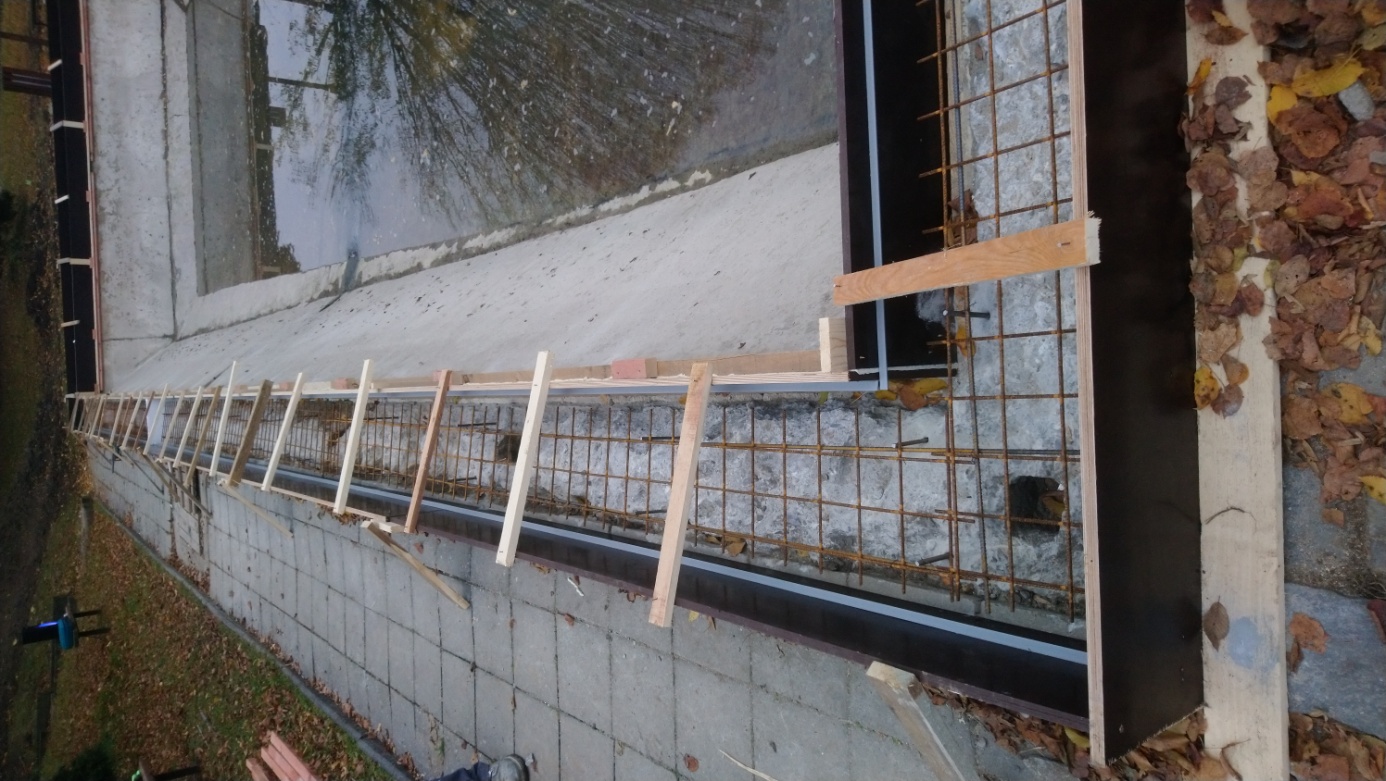 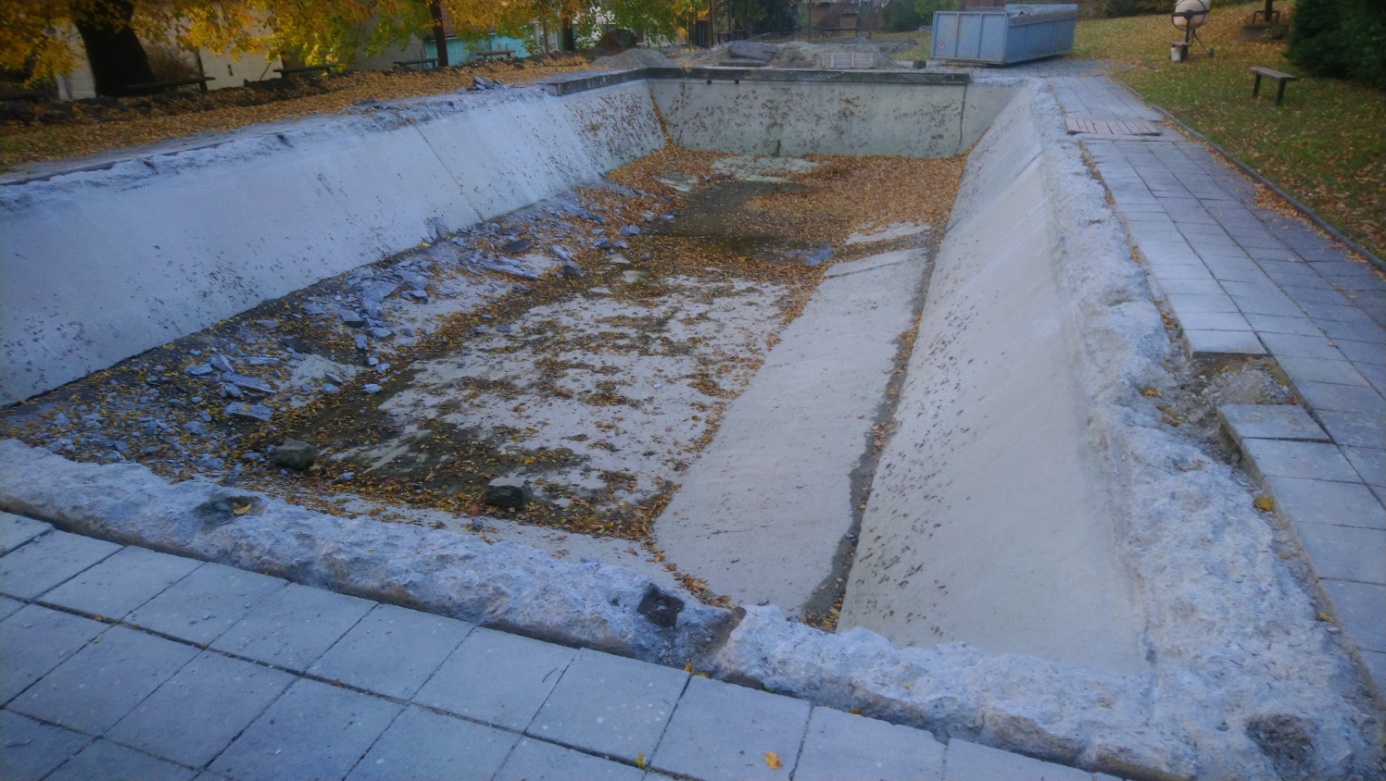 POŽÁRNÍ NÁDRŽ PO REALIZACI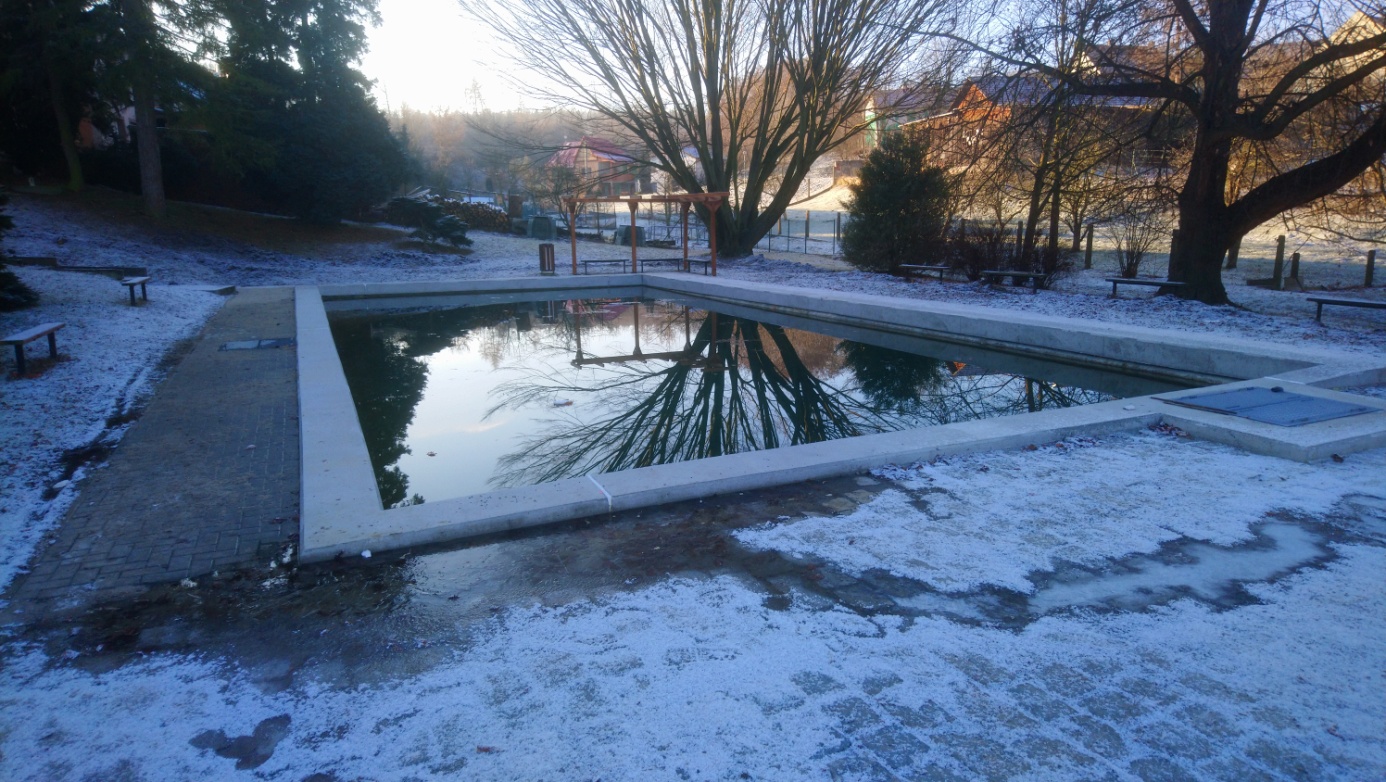 